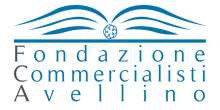 DOMANDA DI ISCRIZIONE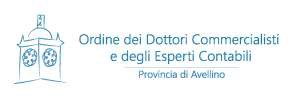 Seminario Webinar C7BISIL PIANO ECONOMICO FINANZIARIO DELLA TARI              23 Novembre 2020 ore 09,00/12.00Il/la sottoscritt	nat_ a  	il	_, residente in		, prov.	, c.a.p.	, indirizzo		codice fiscale  		  partita IVA	telefono	_, cellulare	_,mail  	quale iscritto all’Ordine dei Dottori Commercialisti ed Esperti contabili  	Albo	al n. 	quale iscritto a  	CHIEDEdi essere iscritto a partecipare al Seminario C7BIS   del giorno 23 novembre 2020Avellino,  	Firma  	Allega alla presente copia della disposizione di Bonifico di € 50,00 effettuata a favore di: ORDINE DEI DOTTORI COMMERCIALISTI E DEGLI ESPERTI CONTABILI di AVELLINO   iban IT32X0503415100000000007270Il/la sottoscritt_ autorizza il trattamento dei dati personali contenuti nel presente modulo di adesione ai sensi del D. Lgs.196/2003 per lo svolgimento e la gestione delle attività su indicate e dichiara di essere a conoscenza che i dati personali forniti saranno trattati conformemente alle disposizioni del D. Lgs 196/2003.Avellino,  	Firma  	Contatti: info@commercialisti.av.it	Tel. : 0825 33444Fondazione Commercialisti Avellino - Corso Vittorio Emanuele II n. 187 – Codice Fiscale e Partita IVA 02950150645